		«Тұран» университеті мекемесі ректорының бұйрығыменБекітілген№_ 110  «01» қараша 2017 ж.«Тұран» университеті мекемесі ректорының бұйрығыменөзгерістер енгізілген№ 110  « 01» қараша 2017 ж.КОЛЛЕДЖ ОҚУШЫЛАРЫ АРАСЫНДАЕҢ ТАҢДАУЛЫ   ЖОБАЛАРҚАЛАЛЫҚ КОНКУРСЫ ТУРАЛЫ ЕРЕЖЕ«ТURAN COLLEGE  SCIENCE  PROJECT»1	ЖАЛПЫ ЕРЕЖЕЛЕР1.1	 Бұл жергілікті ішкі реттеу (бұдан әрі –ереже ) «Қазақстан Республикасының Заңына сәйкес және дамыған» мекемесінің «университеті» Тұран ұйымдық және құқықтық құжаттардың бір бөлігі болып табылады Білім туралы «2007 жылғы 27 шілдедегі жылғы ұйымдары қызметінің үлгілік қағидаларын 319-ІІІ ҚРЗ № жоғары және жоғары жылғы 17 мамырдағы Қазақстан Республикасы Үкіметінің қаулысымен бекітілген жоғары оқу орнынан кейінгі білім беру, 2013 № 499, 16 қазан, 2013 білім және ғылым министрінің бұйрығымен қызметі туралы үлгі ережені бекіту туралы «№420 қаулысымен жоғары ұйымдастыру және жоғары оқу орнынан кейінгі білім беру «, мекеменің Жарғысы» университеті «Тұран».1.2 	Осы Ереже «Тұран» университетінің кафедралары өткізетін «TURAN COLLEGE SCIENCE PROJECT» колледждерінің (бұдан әрі - «Конкурс») студенттері арасында үздік жобаға байқау өткізу ережелері мен тәртібін реттейді.1.3	Конкурс «Тұран» университетінің (бұдан әрі - Университет) базасында өткізіледі:               Алматы қаласы, ул. Сатпаев, 16-18, 18 а.1.4	Ұйымдастыру комитеті, кафедраның профессор-оқытушылар құрамынан конкурстың ұйымдастырылуы мен өткізілуі. Ұйымдастыру комитетінің төрағасы - кафедра меңгерушісі. 1.5	Байқаудың мақсаты - Қазақстан Республикасының интеллектуалдық әлеуетін қалыптастыруға үлес қосу.1.6       Конкурстың міндеттері:- жобалау қызметіне мұғалімдер мен колледждерді тарту;- колледждердің ғылыми және шығармашылық қызметін дамыту, оларды ғылымның түрлі салаларында іздеу және жүзеге асыру;- коллабистер үшін негізгі құзыреттілікті қалыптастыру: коммуникативтік, ақпараттық және проблемалық шешімдер;- шығармашылық ұжымдарда коллабистердің жұмыс дағдыларын қалыптастыру;- талантты және дарынды жас зерттеушілерді іріктеу және қолдау;- колледждердің ғылыми қоғамдарына көмек көрсету2	КОНКУРСТЫ ӨТКІЗУ ТӘРТІБІКонкурсқа мемлекеттік және жеке меншік колледж оқушылары қатыса алады. 2.2	Конкурс екі кезеңде өткізіледі :1-ші кезең – ішкі колледждік ;2-ші кезең – қалалық, екі тур өткізіледі: 1-ші тур – сырттай;2-ші тур – көпшілік алдында жобаларды қорғау.2.3	Конкурсқа қатысу үшін жобалар колледждің өтініші бойынша қабылданады.2.4	Конкурстың қалалық кезеңінің бірінші турында бірінші кезеңнің жеңімпаздары қатысады. Ілеспе құжаттарымен жобалар (тапсырыс, мектеп жолдамасы, жетекшілердің пікірлері) конкурста қағаз және электронды түрінде көрсетіледі. (Қосымшалар 1, 2, 3, 4). 2.5	 Белгіленген талаптарға сәйкес ресімделмеген ұсынылған жобалар мен ілеспе құжаттар қарауға қабылданбайды (1-5 қосымша).2.6	Конкурстық комиссия бірінші (сырттай) турда жобаларды бағалайды және оларды көпшілік алдында қорғауға шешім қабылданады (Қосымшалар 5). Рефераттық жұмыстар, сонымен қатар түпнұсқа болып табылмайтын жұмыстардан бас тартылады. 2.7	Конкурстың екінші кезеңінің сырттай турының қорытындысы бойынша жобаларды көпшілік алдында қорғау жүргізіледі (Қосымша 6).2.8	Конкурстың қалалық кезеңінің 2-ші турында көпшілік алдында қорғау түрінде, алайда конференция өткізу мүмкіндігінің жекеленген бағыттары бойынша немесе конкурстық іс-шаралардың басқадай түрінде өткізіледі. 2.9	Конкурстың қалалық кезеңінің 2-ші турының жеңімпаздарды марапаттау жүргізіледі. Марапаттаудың барысын жүргізу жиналыс, слет, конференция түрінде өткізіледі. 2.10	Конкурстың бірінші кееңінің мерзімі мен түрлерін колледж директорлары айқындайды.2.11	Конкурстың секциялары, екінші кезеңнің және турларының мерзімдері, екінші турды өткізу тәртібі, мерзімі, түрі және қорытынды іс-шаралардың тақырыптары (жеңімпаздарды марапаттау барысы) және басқалары жыл сайын ұйым комитеті анықтайды және басқарма ұйымдарының мәліметтеріне дейін және конкурстың екінші кезеңінің басына дейін бір айдан кем емес білім беру ұйымдарына жеткізіледі.3	қорытындысын шығару және жеңімпаздарды марапаттау3.1 Әрбір бағыт бойынша (секциялар) конкурстың екінші кезеңі үшін конкурстық комиссияны ұйымкомитеті тағайындайды.3.2      Конкурстық комиссиялар қоғамдық қорғаныс нәтижелерінің әрқайсысына жеңімпаздар мен жүлдегерлерді анықтайды.3.3    Конкурстың қорытындысы бойынша ең үздік жұмыстар: 1, 2, 3 орын. Қалған жобалар конкурстық комиссиялар анықтайтын номинациялармен берілуі мүмкін.3.4   Жүлделерге ие болған жобалардың авторлары университеттің дипломымен марапатталды.                                                                                                                          ҚОСЫМША 1Конкурсқа қатысу туралы өтініштің  үлгісі«ТURAN SCIENCE COLLEGE PROJECT»ӨТІНІШҚОСЫМША 2Қазақстан Республикасы Білім және ғылым министрлігіАлматы қаласының Әкімшілігі«Тұран» университеті«ТURAN SCIENCE COLLEGE PROJECT»Секция:Тақырыбы:Жоба авторының аты-жөніМектеп Сынып                 Ментор Алматы – 20__ҚОСЫМША 3Баяндамаларды безендіруге арналған талаптарҒылыми жұмыстың көлемі жас ерекшелігіне байланысты машинамен басылған мәтінге сәйкес 7-15 және 15-20 бет болуы тиіс. Бірінші бет 3 Косымшаға сәйкес безендіріледі. Екінші бетте мазмұны берілуі керек, ол 4 Қосымшаға сәйкес орындалады.  Негізгі мәтін үшінші беттен басталады. Жобалар электронды және қосымша қағаз бетіне түсірілген нұсқада өткізіледі. Мәтін WINWORD XP немесе *.RTF (Reach text format) форматтарында терілуі керек. Орыс тіліндегі баяндамалар үшін қаріп– Times New Roman, қазақ тілінде – Times New Roman, ағылшын тілінде – Times New Roman. Кегль 14, аралық 1,5, азат жол . Түйіскен жері: жоғарғы – 2, төменгі – 2, сол жағы – 3, оң жағы – 1,5. Нұсқаулар әр бет сайын жасалады. Қосымшаны теруге арналған формулалар – редактор формул (Microsoft Equation). Суреттер –Corel Draw (8 версия), кесетлер мен диаграммалар – Excel. Қойылған талаптарға сәйкес емес орындалған жобалар конкурсқа қатыстырылмайды.ҚОСЫМША 4Оқушылардың жобасына қойылатын талаптарКіріспе Тақырыптың өзектілігін дәлелдеу.Жұмыстың ғылыми және практикалық маңызы.Ғылыми жұмыстың зерттеу саласы мен тақырыбына байланысты теориялық, тәжірибелік, фактологиялық, заңнамалық, дәйектілігі, нақтылығы дәлелденуі керек. Негізгі бөлім Сараптау элементі мен зерттелген мәселені қорытындылаудың болуы. Жұмыс бойынша негізгі тұжырымдамалар жасалды.Ғылыми жұмыстың жас ерекшелігі бойанша категорияға сәйкес болуы.III. Қорытынды                                   Шешімдер мен нұсқаулықтар                                   Пайдаланған әдебиеттер                                  V. Қосмшалар (міндетті емес.ҚОСЫМША 5Ғылыми жұмысты қорғаутәртібіКонкурсқа қатысушыларының секция отырысында өз жұмыстарының негізгі ережелерін айтуға мүмкіншіліктері бар. Әр қатысушының сөз сөйлеу регламенті – 10 минуттан аспауы тиіс. Ашық қорғау барысында көрнекі және техникалық құралдарды қолдануға рұқсат етіледі. Бірақ бұл жайында алдын-ала конкурстың техникалық хатшысымен келісу керек. Ұйымдастыру комитетінің шешімі негізінде ашық қорғау ғылыми-тәжірибелік конференция немесе басқа ғылыми конкурс шарасы түрінде өткізілуі мүмкін.Енгізілген өзгертулерді тіркеу парағы«ТҰРАН» УНИВЕРСИТЕТІ»МЕКЕМЕСІ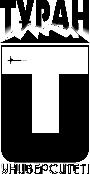 УЧРЕЖДЕНИЕ «УНИВЕРСИТЕТ «ТУРАН»1.ЖобаЖоба1.1Тақырыбы1.2Секция 1.3Жас категориясы 1.4Тілі1.5Ғылыми жоба басталған жыл2.Жоба авторы Жоба авторы 2.1Аты-жөні  2.2Сынып2.3Оқу тілі2.4Мекен жайы, телефоны, e-mail3.Оқу орныОқу орны3.1Толық атауы 3.2Мекен жайы (ауданы)3.3Телефоны, e-mail3.4Жауапты тұлға (аты-жөні), лауазымы, телефоны4.Ментор (ғылыми жетекші) Ментор (ғылыми жетекші) 4.1Аты-жөні  4.2Жұмыс орны4.3Лауазымы 4.4Ғылыми дәрежесі  Өзгерту номеріБет номеріБет номеріБет номеріӨзгерту салынған күнӨзгерту енгізілген күнҚұжаттағы беттер саныӨзгерістер енгізуге жауапты тұлғаның қолыӨзгерту номеріөзгертілгенжаңаалынғанӨзгерту салынған күнӨзгерту енгізілген күнҚұжаттағы беттер саныӨзгерістер енгізуге жауапты тұлғаның қолы